Escuela Técnica Superior de Ingenieros Industriales y de Telecomunicación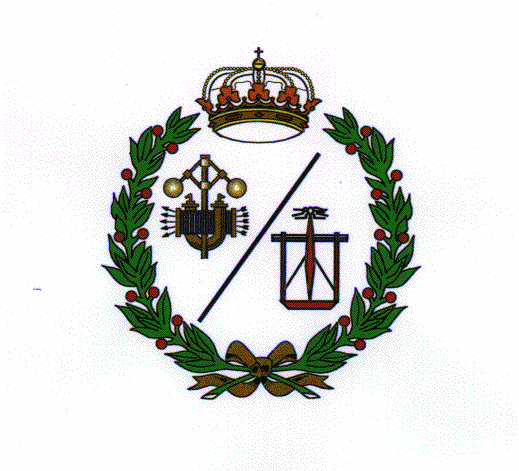 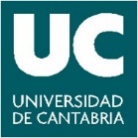 Alumnos que participaron en programas de movilidad académica en el Grado en Ingeniería en Tecnologías Industriales. Curso 2020-2021Universidad/PaísNº de alumnosUniverza V Mariboru/Eslovenia4Politechnika Warszawska/Polonia3Universidade do Porto/Portugal1Total8